-ModeratorG Baeckelandt Acod Oostende InleidingJ.Crombez Staatssecretaris Debat over “Een vakbonds man in het parlement" metKarel Stessens voorzitter ACODdins 29 april 2014 20 uurACOD te OostendeNieuwpoortsesteenweg 11 te 8400 Oostende (nabij Petit Paris)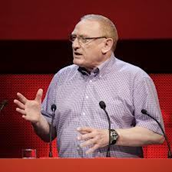 Op dinsdag 29 april 2014 om 20 uur verwachten we je in de lokalen van de ACOD te 8400 Oostende Nieuwpoortsesteenweg 11(nabij Petit Paris). Graziella Baeckelandt, voorzitster ACOD Oostende zal het woord geven aan Staatssecretaris voor de Bestrijding van de sociale en de fiscale fraude, John Crombez voor een inleiding, gevolgd door Karel Stessens nationaal voorzitter ACOD over "Een vakbondsman in het Brussels parlement":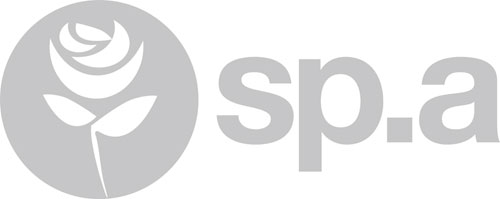 “Ik wil binnenbreken in de cenakels van de politiek. Een tegenwind zijn tegen de afbrokkeling van onze socialistische verworvenheden. Een barrage vormen tegen de krachten die onze partij en de vakbonden willen in de vernieling rijden. Het is van in mijn jeugd in mijn geheugen gegrift wat de socialisten allemaal gerealiseerd hebben, die strijd moet resoluut verdergezet worden. Ik kies er vandaag voor mijn syndicaal engagement te verlengen in een politiek engagement. Dat is mijn keuze en zoals in alles wat ik in mijn leven gedaan heb, zal ik er nu ook voor de volle 100% voor gaan.” Aldus Karel Stessens voorzitter ACOD, kandidaat voor het Brussels parlement in 2014. 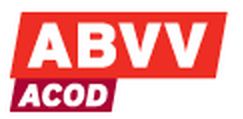 Onder de titel "Een vakbondsman naar het (Brussels) parlement"? wordt het debat gevoerd over (onder andere) de link tussen vakbond en partij.ModeratorG Baeckelandt Acod Oostende InleidingJ.Crombez Staatssecretaris Debat over “Een vakbonds man in het parlement" met Karel Stessens voorzitter ACODDins 29 april 2014 20 uurACOD te Oostende Nieuwpoortsesteenweg 11 te 8400 Oostende (nabij Petit Paris)Op dinsdag 29 april 2014 om 20 uur verwachten we je in de lokalen van de ACOD te 8400 Oostende Nieuwpoortsesteenweg 11(nabij Petit Paris). Graziella Baeckelandt, voorzitster ACOD Oostende zal het woord geven aan Staatssecretaris voor de Bestrijding van de sociale en de fiscale fraude, John Crombez voor een inleiding, gevolgd door Karel Stessens nationaal voorzitter ACOD over "Een vakbondsman in het Brussels parlement":“Ik wil binnenbreken in de cenakels van de politiek. Een tegenwind zijn tegen de afbrokkeling van onze socialistische verworvenheden. Een barrage vormen tegen de krachten die onze partij en de vakbonden willen in de vernieling rijden. Het is van in mijn jeugd in mijn geheugen gegrift wat de socialisten allemaal gerealiseerd hebben, die strijd moet resoluut verdergezet worden. Ik kies er vandaag voor mijn syndicaal engagement te verlengen in een politiek engagement. Dat is mijn keuze en zoals in alles wat ik in mijn leven gedaan heb, zal ik er nu ook voor de volle 100% voor gaan.” Aldus Karel Stessens voorzitter ACOD, kandidaat voor het Brussels parlement in 2014. Onder de titel "Een vakbondsman naar het (Brussels) parlement"? wordt het debat gevoerd over (onder andere) de link tussen vakbond en partij.